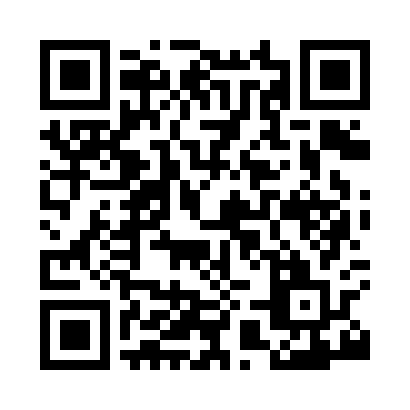 Prayer times for Burton, Cheshire, UKWed 1 May 2024 - Fri 31 May 2024High Latitude Method: Angle Based RulePrayer Calculation Method: Islamic Society of North AmericaAsar Calculation Method: HanafiPrayer times provided by https://www.salahtimes.comDateDayFajrSunriseDhuhrAsrMaghribIsha1Wed3:325:371:096:188:4210:492Thu3:285:351:096:198:4410:523Fri3:255:331:096:218:4510:554Sat3:215:311:096:228:4710:585Sun3:195:301:096:238:4910:596Mon3:185:281:096:248:5111:007Tue3:175:261:096:258:5211:018Wed3:165:241:096:268:5411:029Thu3:165:221:096:278:5611:0210Fri3:155:201:096:288:5811:0311Sat3:145:191:086:298:5911:0412Sun3:135:171:086:309:0111:0513Mon3:125:151:086:319:0311:0614Tue3:115:141:086:329:0411:0715Wed3:105:121:086:339:0611:0716Thu3:105:101:096:349:0711:0817Fri3:095:091:096:359:0911:0918Sat3:085:071:096:359:1111:1019Sun3:075:061:096:369:1211:1120Mon3:075:041:096:379:1411:1121Tue3:065:031:096:389:1511:1222Wed3:055:021:096:399:1711:1323Thu3:055:001:096:409:1811:1424Fri3:044:591:096:419:2011:1425Sat3:044:581:096:429:2111:1526Sun3:034:571:096:429:2211:1627Mon3:034:561:096:439:2411:1728Tue3:024:551:096:449:2511:1729Wed3:024:541:106:459:2611:1830Thu3:014:531:106:459:2711:1931Fri3:014:521:106:469:2911:19